입 사 지 원 서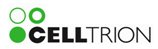 ※ 현 직장 연봉은 경력자에 한하여 작성※ 평균학점은 4.5 만점으로 환산 작성자 기 소 개 서개인정보 등 수집 및 이용에 관한 안내㈜셀트리온은 지원자의 개인정보를 중요시하며 ‘개인정보 보호법’ 및 ‘정보통신망 이용촉진 및 정보보호 등에 관한 법률’ 등 관계법령을 준수하고 있습니다. 지원자께서 제공하신 일체의 정보는 아래와 같이 채용전형에만 활용되며, 그 이외의 목적으로는 절대 활용되지 않음을 알려 드립니다.지원자께서는 아래의 안내를 확인 하시고, 입사지원서 작성 및 제출에 임해주시길 바라며, 지원서 기재 및 제출 행위가 있는 경우 하기 사항에 대한 동의가 있는 것으로 간주됨을 양지하시길 바랍니다.감사합니다.셀트리온 인사팀◎ 개인정보 수집 및 이용 동의 안내1. 개인정보의 수집 및 이용목적      회사는 수집한 개인정보를 다음의 목적을 위해 활용합니다.       - 인재채용 및 인재DB 시스템 등록과 활용       - 개인 식별, 채용 심사, 고지사항 전달 등       - 인재DB 등록 및 채용소요가 발생할 경우 적합한 대상자에게 안내 메일 및 SMS 발송 - 인재채용 및 취업지원에 적합한 서비스를 제공하기 위한 자료 이용 등 기타 - 통계 분석 등 2. 수집하는 개인정보의 항목회사는 인재채용, 서비스 제공 등을 위해 아래와 같은 개인정보를 수집하고 있습니다.       - 수집항목: 지원분야, 희망직위, 사진, 성명, 생년월일, 성별, 주소, 휴대전화번호, E-mail 주소, 유선전화번호, 보훈대상여부, 연봉정보(현재 및 희망), 학력, 병역사항, 경력사항, 공인외국어시험 점수, 보유 자격증, 해외경험, 가족사항, 자기소개서 등 기타 채용에 필요한 개인정보 - 개인정보 수집방법: E-mail 수신 (recruit@celltrion.com) 3. 개인정보의 보유 및 이용기간회사는 개인정보 수집 및 이용목적이 달성되거나 개인정보 삭제요청 또는 보존기간(5년) 경과 시 수집된 개인정보를 지체 없이 파기합니다. 다만 관계 법규의 규정에 의하여 보존할 필요가 있는 경우에는 목적달성이나 기간 경과에도 불구하고 법규에서 정한 기간 동안 개인정보를 보관할 수 있습니다. 4. 개인정보 수집거부에 관한 안내지원자는 개인정보 수집에 거부할 권리가 있으나, 개인정보 수집에 동의하지 않고 부분적으로만 기재하는 경우, 채용심사 결과 조회 및 문의사항 응대에 제한이 있을 수 있습니다.◎ 민감정보 수집 및 이용 동의 안내1. 민감정보의 수집 및 이용 목적채용심사, 채용 지원자 관리2. 민감정보 수집 항목병역사항 및 그에 수반되는 건강정보, 보훈대상 여부, 가족사항3. 민감정보의 보유 및 이용기간회사는 개인정보 수집 및 이용목적이 달성되거나 개인정보 삭제요청 또는 보존기간(5년) 경과 시 수집된 개인정보를 지체 없이 파기합니다.다만 관계 법규의 규정에 의하여 보존할 필요가 있는 경우에는 목적달성이나 기간 경과에도 불구하고 법규에서 정한 기간 동안 개인정보를 보관할 수 있습니다.4. 민감정보 수집 거부에 관한 안내지원자는 민감정보 수집에 거부할 권리가 있으나, 민감정보 수집에 동의하지 않고 부분적으로만 기재하는 경우, 채용심사 결과 조회 및 문의사항 응대에 제한이 있을 수 있습니다.사  진성 명(한글) 지원 분야성 명(영문) 희망 직위생년월일성별휴대전화전화번호E-Mail보훈대상비대상  /  대상현 주소현 직장 연봉기본급/인센티브로 기재      희망 연봉학력입학년월졸업년월학교명전공복수전공본교/분교소재지평균학점학력// 고등학교학력// 대 학 교/4.5학력// 대 학 원/4.5학력지도교수학위논문제목학력// 대 학 원/4.5학력지도교수학위논문제목병역구분□ 군필     □ 미필     □ 면제면제사유면제사유병역복무기간~군별계급경력근무기간직장명부서직위담당업무퇴사사유경력~경력~경력~경력~어학/자격외국어종류시험명취득점수/만점취득일자격명급수취득일어학/자격어학/자격해외경험국가체류기간체류목적해외경험~해외경험~가족사항관 계성  명연령최종학력직업(근무처)직위동거여부비고가족사항( )남 ( )여 중( )째가족사항( )남 ( )여 중( )째가족사항( )남 ( )여 중( )째가족사항( )남 ( )여 중( )째■ 성장과정, 개인특성, 인생관 기술■ 관심분야, 희망직무 및 지원동기 기술■ 관련 경험, 경력 기술 (경력자는 담당업무 및 Project 등 구체적으로 기술)■ 기타 자유 기술